Меню составил: медсестра Курильчук Д.Т.№рец-рыНаименование блюдаВыходгр.Выходгр.ккалккалБелки Белки Белки Белки жирыжирыжирыуглеводыуглеводыЦена Фото блюд3 день7-11 лет12лет и старше7-11 лет12лет и старше7-11 лет7-11 лет12лет и старше12лет и старше7-11 лет7-11 лет12лет и старше7-11 лет12лет и старшеЗавтрак:Питание 44,00руб.Питание 44,00руб.Питание 44,00руб.Питание 44,00руб.Питание 44,00руб.Питание 44,00руб.Питание 44,00руб.Питание 44,00руб.Питание 44,00руб.Питание 44,00руб.Питание 44,00руб.Питание 44,00руб.Питание 44,00руб.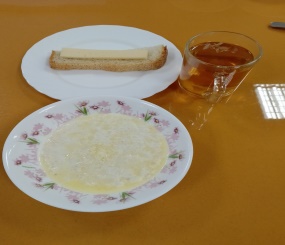 41. Каша пшенная150200235,71314,284,024,025,365,366,66,68,853,671,466862. Чай с лимоном20020041,2641,260,040,040,040,0400015,1215,1283. Хлеб пшеничный505025,325,34,14,14,14,10,70,70,70,650,65424. Сыр (порциями)152054,5372,83,483,484,644,644,434,435,900Итого:415470356,8453,6411,6411,6414,1414,1411,7311,7315,469,3787,2344 Завтрак:Питание  76,00руб.Питание  76,00руб.Питание  76,00руб.Питание  76,00руб.Питание  76,00руб.Питание  76,00руб.Питание  76,00руб.Питание  76,00руб.Питание  76,00руб.Питание  76,00руб.Питание  76,00руб.Питание  76,00руб.Питание  76,00руб.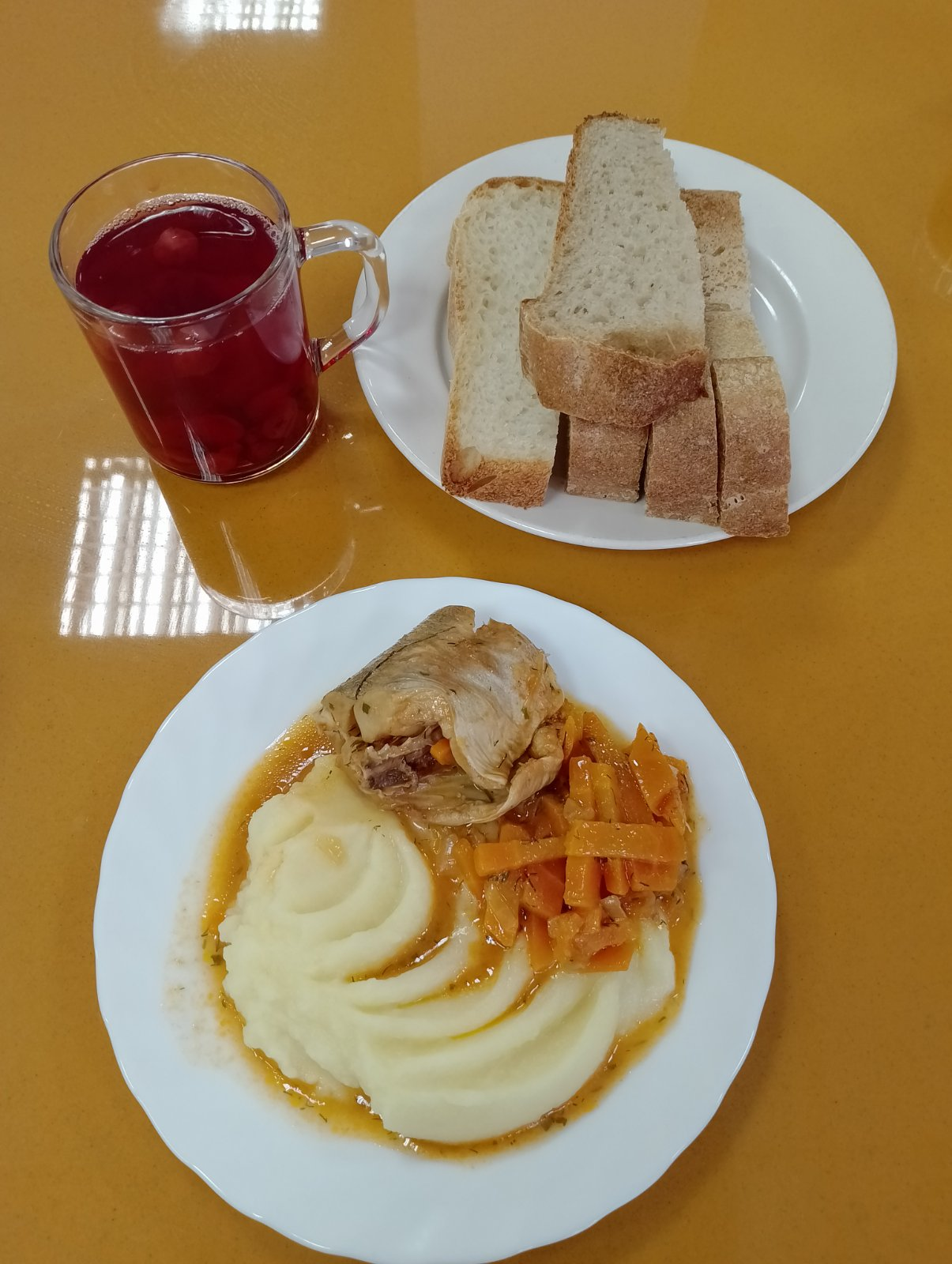 6941. Пюре картофельное150180137,25164,73,053,053,673,674,84,85,7620,4424,534862. Рыба тушеная с овощами90100146,25162,513,5113,5115,0215,027,657,658,56,367,0783. Хлеб пшеничный405020,2425,33,283,284,14,10,560,560,70,520,653784. Кисель из ягод200200105,2105,20,090,090,090,090,040,040,0431,1431,14895. Фрукт (банан)15015093931,621,621,621,6200021,9821,98Итого:630680501,94550,721,5521,5524,524,513,0513,051580,4485,3776Завтрак:Питание 189,00руб.Питание 189,00руб.Питание 189,00руб.Питание 189,00руб.Питание 189,00руб.Питание 189,00руб.Питание 189,00руб.Питание 189,00руб.Питание 189,00руб.Питание 189,00руб.Питание 189,00руб.Питание 189,00руб.Питание 189,00руб.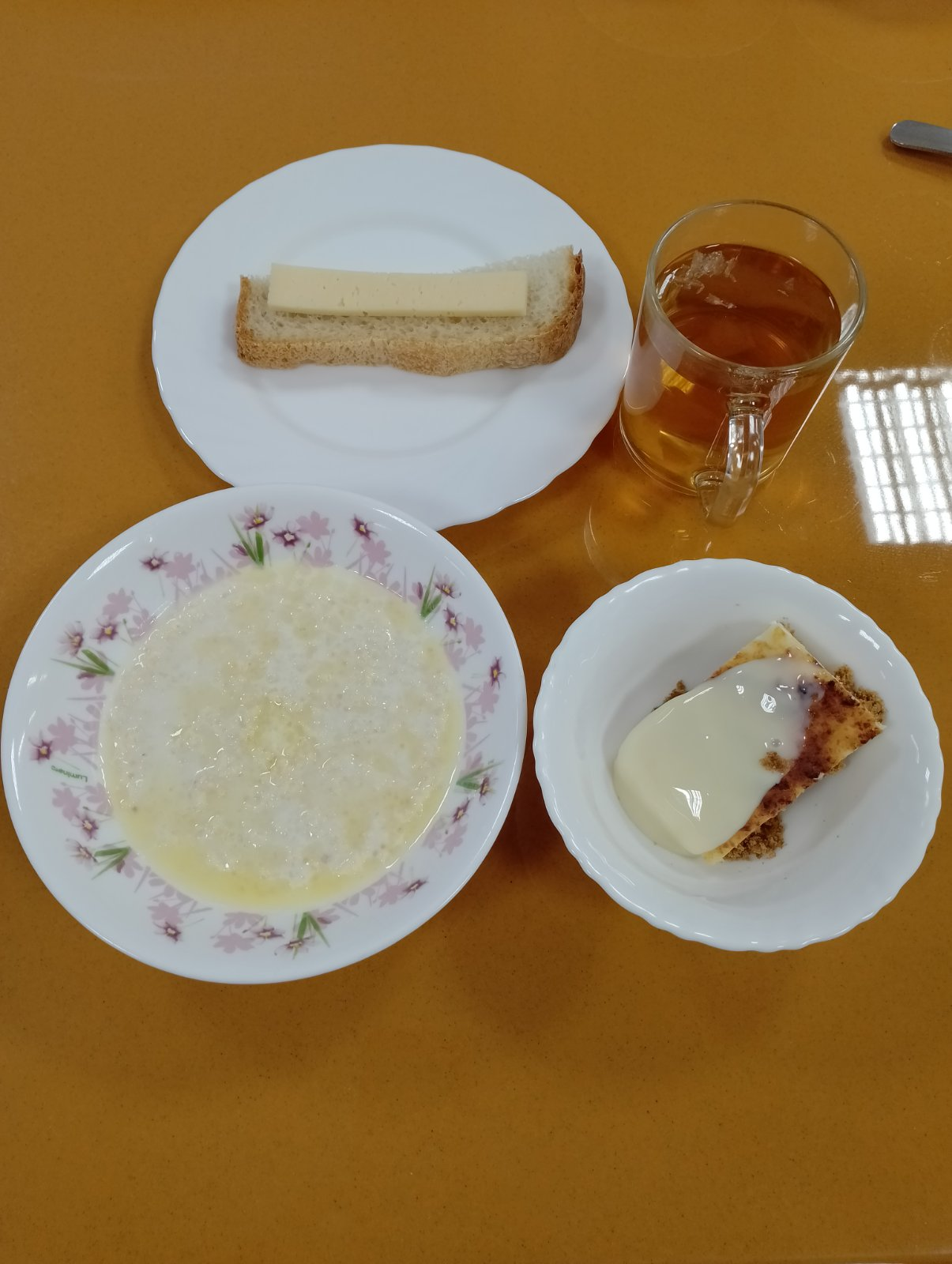 41.Каша пшенная150150235,71235,71235,714,024,024,024,026,66,653,653,62402. Сухарно - творожный пудинг65100135,852092098,848,8413,613,66,9310,669,514,6290043. Молоко, сгущенное с сахаром203065,598,498,41,441,442,162,161,72,5511,116,656864. Чай с лимоном20020041,2641,2641,260,040,040,040,040015,1215,1285. Хлеб пшеничный505025,325,325,34,14,14,14,10,70,70,650,65426. Сыр (порциями)152054,5372,872,83,483,484,644,644,435,900Итого:500550558,15682,47682,4721,9221,9228,5628,5620,3626,4189,97100,64Обед: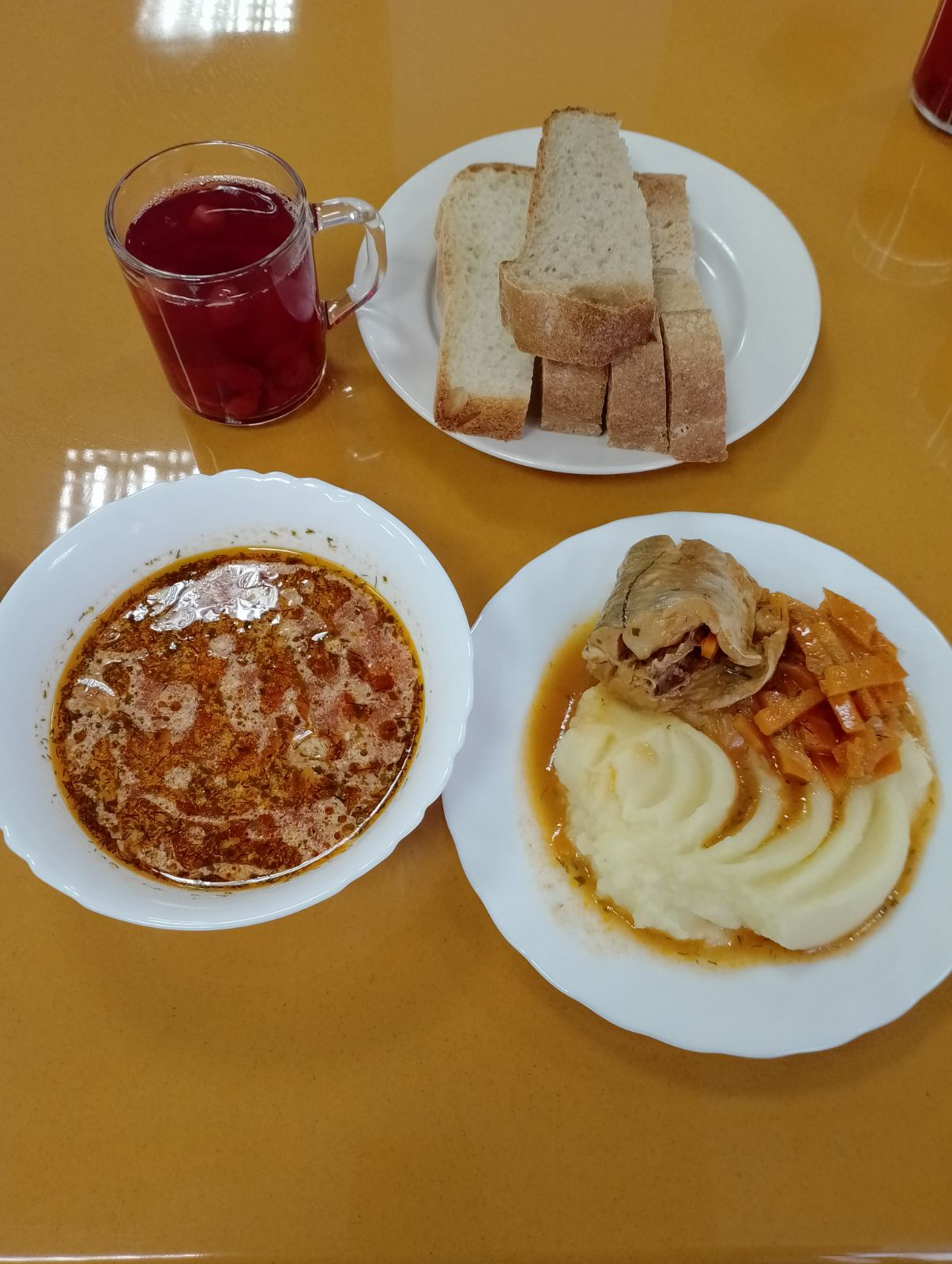 57/1311. Борщ со сметаной200250127,87159,84159,845,725,727,157,157,018,7710,4136942. Пюре картофельное150180137,25164,7164,73,053,053,673,674,85,7620,4424,534863. Рыба тушеная с овощами90100146,25162,5162,513,5113,5115,0215,027,658,56,367,0784. Хлеб пшеничный608030,3640,4840,484,924,926,566,560,841,120,781,043785. Кисель из ягод200200105,2105,2105,20,090,090,090,090,040,0431,1431,14896. Фрукт (банан)1501509393931,621,621,621,620021,9821,98Итого:850960639,93725,72725,7228,9128,9134,1134,1120,3424,1991,198,76Всего:1198,11408,191408,1950,8350,8362,6762,6740,750,6181,07199,4189